Démarche participative de prévention primaire de la violence en milieu de travail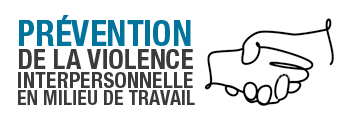 Échéancier des cinq grandes étapes de la démarche* Le groupe de soutien à l’intervention (GSI) se compose de : X représentant(s) du(des) syndicat(s), X représentant(s) de la gestion, X employé(s).Étapes de la démarcheACTIVITÉS DE CHACUNE DES ÉTAPES[Indiquez les activités prévues pour chacune des étapes. Vous pouvez vous inspirer de celles proposées et y ajouter les vôtres] ÉCHÉANCIER[Prévoyez un échéancier pour chacune des activités ou un échéancier global pour l’ensemble de l’étape]TEMPS DE DÉGAGEMENT[Indiquez le temps de dégagement nécessaire pour les employés]1Engagement du milieuRencontre avec les gestionnaires et les représentants du personnel afin de vérifier l’intérêt de réaliser une démarche participative dans l’établissement1Engagement du milieuValidation de leur adhésion et signature du contrat d’engagement (incluant l’échéancier de départ, selon le cas)1Engagement du milieuFormation d’un comité paritaire (moyennes et grandes entreprises) et désignation des responsables1Engagement du milieuÉlaboration d’une stratégie de communication tout au long de la démarche et création des outils qui seront utilisés à cet effet (le cas échéant)2Portrait facteurs de risque (identification des contraintes)Préparation des outils (questionnaire, guide d’entrevue, etc.) visant à réaliser un portrait des contraintes (facteurs de risque) dans l’organisation2Portrait facteurs de risque (identification des contraintes)Première annonce du démarrage de la démarche dans l’ensemble de l’établissement 2Portrait facteurs de risque (identification des contraintes)Recueil des informations pour le portrait 2Portrait facteurs de risque (identification des contraintes)Synthèse des informations recueillies3Élaboration du plan d’actionCréation d’un groupe de soutien à l’intervention (GSI) afin d’actualiser la démarche d’intervention participative*3Élaboration du plan d’actionPriorisation des problèmes et des pistes de solution3Élaboration du plan d’actionPrésentation à la direction de l’établissement et aux employés3Élaboration du plan d’actionÉlaboration d’un plan d’action en identifiant les mécanismes d’évaluation et de suivi4Implantation et suivi des mesuresImplantation des mesures retenues dans le plan d’action4Implantation et suivi des mesuresSuivi périodique à court, moyen et long terme4Implantation et suivi des mesuresConsultations ponctuelles et diffusion du suivi du plan d’action dans l’ensemble de l’organisation4Implantation et suivi des mesuresDémarche de réflexion globale (bilan) sur l’ensemble du processus à la fin de l’année5Évaluation des effetsPréparation des outils (questionnaire, guide d’entrevue, consultation par courriel, etc.) visant à évaluer les effets sur l’organisation du travail, ainsi que sur les facteurs de risque et la santé des travailleurs le cas échéant5Évaluation des effetsRecueil des informations pour l’évaluation des effets5Évaluation des effetsCompilation et présentation des résultats / Diffusion du bilan5Évaluation des effets